25 ноября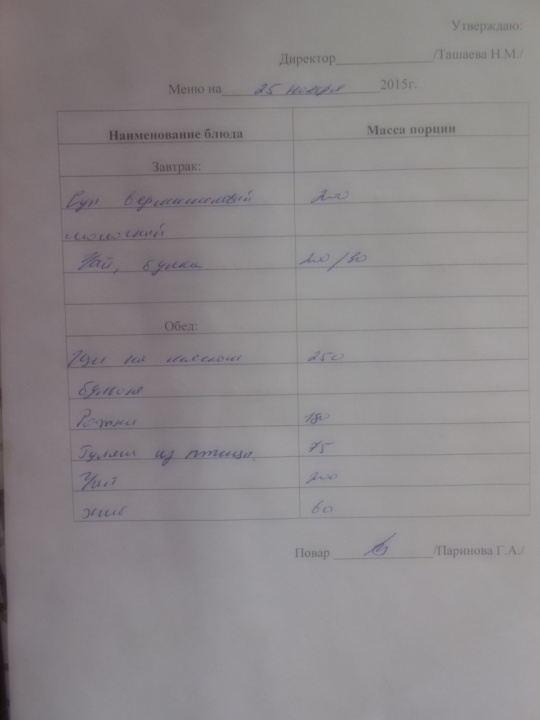    завтрак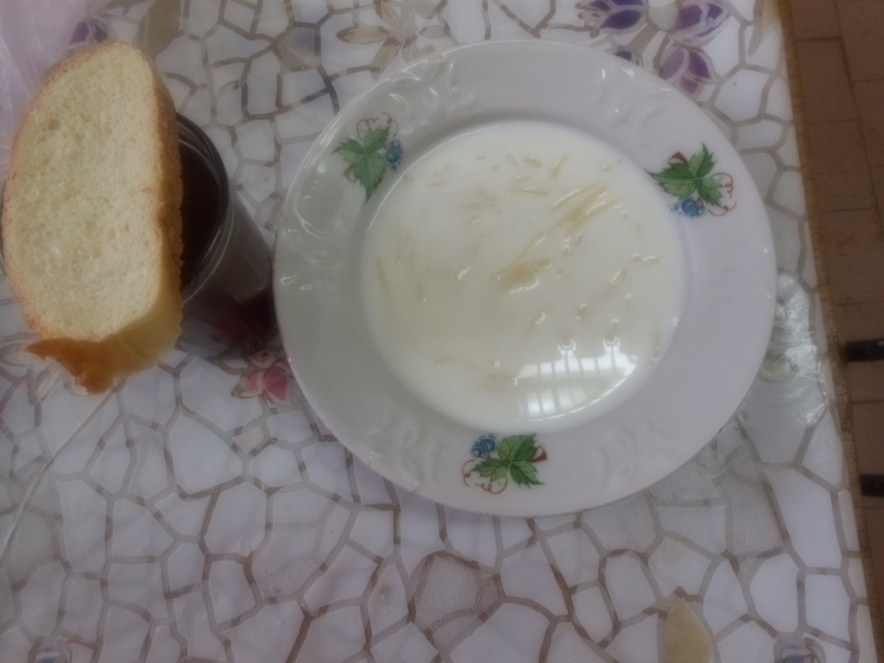     обед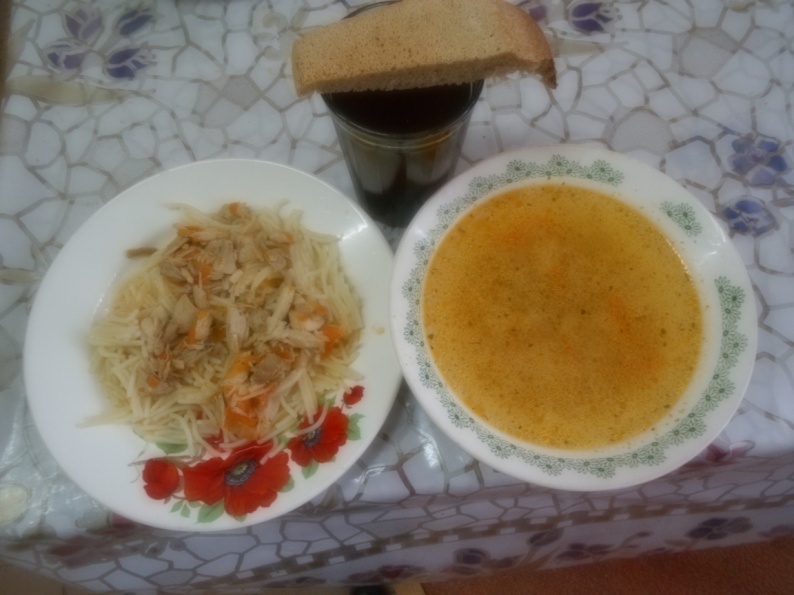 